Pilates Ring, 38 CM, Magic Cercle, Exercise Ring, Double HandleHigh quality strips, moderate elasticity, no deformation under high pressure.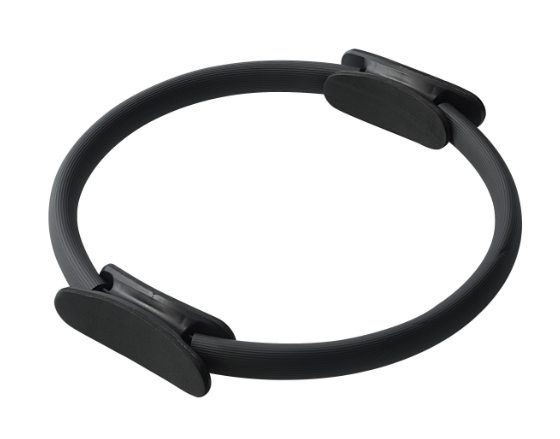 About this itemSHAPE & BUILD & TONE | Great for those looking to develop muscle strength, increase body awareness, improve endurance, balance, and correct posture.PREMIUM QUALITY & STURY | Made from high quality PP and EVA material, the pilates circle is non-toxic, high density and durable, it won't crack easily even after strenuous exercise.ERGONOMIC DESIGN | The pilates ring set is small, light, and effective. It is easy to carry and store, excellent for taking to the workouts at home gym or when traveling. These no slip soft handles of the fitness circle provide comfort for ankles, legs or arms on both the inside and outside of the ring.TONE YOUR BODY | The yoga ring is designed according to the human body curve, good for core workout, abdominal, thigh, leg and arm toning, improving posture, strengthening mobility.✔️ 100% SATISFACTION GUARANTEED: We strive to provide quality products and service. While our products are made of high-quality material, should you have any issue with your purchase, we Provide a 2-year warranty. Feel free to contact us. Your happiness with your purchase is our #1 priority!Technical DetailsAdditional InformationColor‎PurpleBrand‎LMS DataManufacturer‎DynamodeManufacturer reference‎PILTS-RING-1-PURASIN‎B09C3TJZDKDate First Available7 Aug. 2021Best Sellers Rank42,962 in Sports & Outdoors (See Top 100 in Sports & Outdoors)
121 in Pilates